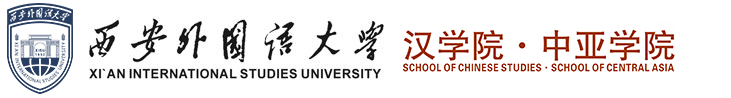 外国留学生校外住宿登记表REGISTRATION FORM OF ECNU INTERNATIONAL STUDENTS LIVIN OFF CAMPUS请携带此表、护照及租赁合同到住宿所属派出所办理《外国人临时住宿登记表》 Please take this form, your passport and the renting contract to the local Police Office near your residence to apply for Registration Form Temporary Residence.我声明：我提供的以上情况是真实的，住宿校外是本人的意愿，我承诺遵守中国的法律和各项规定，遵守社会公德，遵守中国的传统习惯，并愿意承担相应的法律责任。I hereby：all information I provide is true and correct. Living outside campus is in accord with my will. I promise I will observe laws, regulations and social morality, respect Chinese customs and bear the relevant legal responsibilities.填表人签名/Signature：                                 年/YY    月/MM     日/DD西安外国语大学汉学院·中亚学院留学生办公室        年/YY    月/MM     日/DD中文姓名Name in Chinese国  籍Nationality国  籍Nationality国  籍Nationality英文姓名Name in English性别Sex出生日期Date of Birth专业Field of Study专业Field of Study专业Field of Study护照号码Passport No.签证或居留许可号码Visa or Residence Permit No.签证或居留许可号码Visa or Residence Permit No.签证或居留许可号码Visa or Residence Permit No.签证或居留许可号码Visa or Residence Permit No.护照有效期Passport Expires on签证或居留许有效期Visa or Residence Permit Expires on签证或居留许有效期Visa or Residence Permit Expires on签证或居留许有效期Visa or Residence Permit Expires on签证或居留许有效期Visa or Residence Permit Expires on校外住址Address同住人员Roommates姓名Name出生日期Date of Birth出生日期Date of Birth性别Sex国籍Nationality国籍Nationality与申请人关系Relations与申请人关系Relations同住人员Roommates同住人员Roommates同住人员Roommates住宿啥情况Status□租赁/Renting               □借住亲戚房屋/Living with Relatives□住宾馆/Living at Hotel        □其他/Other□租赁/Renting               □借住亲戚房屋/Living with Relatives□住宾馆/Living at Hotel        □其他/Other□租赁/Renting               □借住亲戚房屋/Living with Relatives□住宾馆/Living at Hotel        □其他/Other□租赁/Renting               □借住亲戚房屋/Living with Relatives□住宾馆/Living at Hotel        □其他/Other□租赁/Renting               □借住亲戚房屋/Living with Relatives□住宾馆/Living at Hotel        □其他/Other□租赁/Renting               □借住亲戚房屋/Living with Relatives□住宾馆/Living at Hotel        □其他/Other□租赁/Renting               □借住亲戚房屋/Living with Relatives□住宾馆/Living at Hotel        □其他/Other□租赁/Renting               □借住亲戚房屋/Living with Relatives□住宾馆/Living at Hotel        □其他/Other校外住宿原因/Why living outside campus？校外住宿原因/Why living outside campus？校外住宿原因/Why living outside campus？校外住宿原因/Why living outside campus？校外住宿原因/Why living outside campus？校外住宿原因/Why living outside campus？校外住宿原因/Why living outside campus？校外住宿原因/Why living outside campus？校外住宿原因/Why living outside campus？